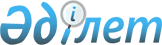 Трансазия темiр жол желiсi жөнiндегi үкiметаралық келiсiмге қол қою туралыҚазақстан Республикасы Үкіметінің 2006 жылғы 7 қарашадағы N 1058 Қаулысы

      Қазақстан Республикасының Үкiметi  ҚАУЛЫ ЕТЕДI: 

      1. Қоса берiлiп отырған Трансазия темiр жол желiсi жөнiндегi үкiметаралық келiсiмнiң жобасы мақұлдансын. 

      2. Қазақстан Республикасының Корей Республикасындағы Төтенше және Өкiлеттi Елшiсi Дулат Хангерейұлы Бәкiшевке Қазақстан Республикасының Үкiметi атынан Трансазия темiр жол желiсi жөнiндегi үкiметаралық келiсiмге қол қоюға өкiлеттiк берiлсiн. 

      3. Осы қаулы қол қойылған күнінен бастап қолданысқа енгiзiледi.        Қазақстан Республикасының 

      Премьер-Министрі Жоба  

Азияға және Тынық мұхитына арналған 

экономикалық және әлеуметтік комиссия  Трансазия темір жол желісі 

жөнiндегi үкiметаралық келiсiм  2006 жыл  

Трансазия темiр жол желiсi 

жөнiндегi үкiметаралық келiсiм       Уағдаласушы Тараптар, 

      Азияда және Азия мен көршiлес өңiрлер арасында халықаралық темiр жол тасымалдарын ынталандыру мен дамыту қажеттiлiгiн сезiне отырып, 

      болып жатқан жаһандану процесi барысында халықаралық сауданың кеңеюi салдарынан тауарлардың халықаралық тасымалдарының күтiлiп отырған ұлғаюын ескере отырып, 

      Бiрiккен Ұлттар Ұйымының Азия және Тынық мұхитына арналған экономикалық және әлеуметтiк комиссиясына (бұдан әрi - БҰҰ АТМЭӘК) мүше-елдер арасындағы Трансазия темiр жол желiсiн қалыптастыру мен пайдалануға енгiзу iсiндегi ынтымақтастық туралы еске сала отырып, 

      БҰҰ АТМЭӘК мүшелерi арасындағы байланысты нығайту және халықаралық сауда мен туризмдi дамыту үшiн, халықаралық маңызы бар станциялар мен контейнерлiк терминалдарды қоса алғандағы, Трансазия темiр жол желiсiн халықаралық тасымалдар мен қоршаған ортаны қорғауға қойылатын талаптарға сәйкес дамыту қажеттiгiн ұйғара отырып, 

      сондай-ақ, халықаралық интермодальдық көлiк жүйесiнiң тиiмдi құрамдас бөлiгi ретiнде темiр жолдардың, әсiресе теңiзге шығалмайтын және транзиттiк елдердiң ерекше қажеттiлiктерiн қанағаттандырудағы рөлiн ескере отырып, 

      төмендегiлер туралы уағдаласты:        1-бап. Халықаралық маңызы бар темiр жол желiлерiн белгiлеу       Осы келiсiмнiң мақсаттары үшiн осы Үкiметаралық келiсiмге 1-қосымшада қолданылатын "халықаралық маңызы бар темiр жол желiлерi" терминi: 

      а) қазiргi уақытта тұрақты халықаралық тасымалдар үшiн пайдаланылатын темiр жол желiлерiне; 

      b) тұрақты халықаралық тасымалдар үшiн пайдалануға арналған қолданыстағы, салынып жатқан, сол сияқты жоспарланып отырған темiр жол желiлерiне де; 

      с) әртүрлi мемлекеттердегi немесе бiр мемлекеттiң iшiндегi терминалдар арасында теңiздер немесе көлдер арқылы yздiксiз тасымалдарды қамтамасыз ететiн паромдық өткелдерге; 

      d) оларда жүктердi кедендiк тазалау жөнiндегi мүмкiндiктер/қызметтер көзделген шекаралық өткелдерге, жолтабанының енi әртүрлi темiр жолдардың түйiсу пункттерiне, паромдық терминалдарға және темiр жолмен қосылған контейнерлiк терминалдарға қатысты.        2-бап. Трансазия темiр жол желiсiн бекiту       Уағдаласушы Тараптар (бұдан әрi - Тараптар) бұл мақсатта осы үкiметаралық келiсiмге Трансазия темiр жол желiсi жөнiндегi үкiметаралық келiсiмге (бұдан әрi - Үкiметаралық келiсiм) 1-қосымшада санамаланған халықаралық маңызы бар темiр жол желiлерiн олар өздерiнiң мемлекетiшiлiк бағдарламаларының шеңберiнде орындауды көздеп отырған халықаралық маңызы бар темiр жол желiлерiн дамытудың үйлестiрiлген жоспары ретiнде бекiтедi.        3-бап. Трансазия темiр жол желiсiн дамыту       Трансазия темiр жол желiлерi осы Yкiметаралық келiсiмге 2-қосымшада жазылған негiзгi техникалық сипаттамаларға қатысты негiзгi ережелерге сәйкес келтiрiледi.        4-бап. Үкiметаралық келiсiмге қол қою және оған қатысушы мәртебесiн алу рәсiмi       1. Осы Үкiметаралық келiсiм БҰҰ АТМЭӘК мүшелерi болып табылатын мемлекеттер үшiн 2006 жылғы 10 қарашадан бастап 11 қарашаны қоса алғанға дейiн Корей Республикасының Пусан қаласындағы, ал содан кейiн 2006 жылғы 16 қарашадан бастап 2008 жылғы 31 желтоқсанды қоса алғанға дейiн БҰҰ-ның Нью-Йорк қаласындағы Орталық мекемелерiнде қол қою үшiн ашық. 

      2. Бұл мемлекеттер мынадай жолмен осы Үкiметаралық келiсiмге қатысушы бола алады: 

      а) соңынан ратификациялау, қабылдау немесе бекiту болатын, ратификациялау, қабылдау немесе бекiту шартымен қол қою; немесе 

      b) қосылу. 

      3. Ратификациялау, қабылдау, бекiту немесе қосылу Бiрiккен Ұлттар Ұйымының Бас хатшысына (бұдан әрi - БҰҰ Бас хатшысы) тиiстi нысанда жасалған құжатты сақтауға тапсыру жолымен жүзеге асырылады.        5-бап. Yкiметаралық келiсiмнiң күшiне енуi       1. Осы Yкiметаралық келiсiм кемiнде сегiз (8) мемлекеттiң үкiметтерi 4-баптың 2 және 3-тармақтарына сәйкес Үкiметаралық келiсiмге қатысушы болуға келiсiм берген күннен бастап тоқсаныншы күнi күшiне енедi. 

      2. Ратификациялау қабылдау, бекiту немесе қосылу туралы құжатты сақтауға тапсырған әрбiр мемлекетке қатысты Yкiметаралық келiсiмнiң күшiне ену шарттары қанағаттандырылған күннен бастап Үкiметаралық келiсiм осы мемлекет үшiн ол осы құжатты сақтауға тапсырған күнiнен бастап тоқсан (90) күн өткеннен кейiн күшiне енедi.        6-бап. Трансазия темiр жол желiсi жөнiндегi жұмыс тобы       1. Осы Үкiметаралық келiсiмнiң жүзеге асырылу барысын қарау үшiн және кез келген ұсынылатын түзетулердi қарау үшiн БҰҰ АТМЭӘК Трансазиялық темiр жол жөнiндегi жұмыс тобын құрады (бұдан әрi - Жұмыс тобы). БҰҰ АТМЭӘК мүше барлық мемлекеттер Жұмыс тобының мүшелерi болып табылады. 

      2. Жұмыс тобы өзiнiң кеңестерiн екi жылда бiр рет өткiзедi. Кез келген Тарап, хатшылыққа жолданған хабарлама арқылы да Жұмыс тобының арнайы кеңесiн шақыру туралы өтiнiш бере алады. Хатшылық Жұмыс тобының барлық мүшелерiн келiп түскен өтiнiш туралы хабардар етедi және егер Тараптардың кемiнде үштен бiрi хатшылық хабардар еткен күннен бастап төрт (4) ай кезеңi iшiнде өзiнiң өтiнiшпен келiсiмi туралы бiлдiрсе, онда Жұмыс тобының арнайы кеңесiн шақырады.        7-бап. Үкiметаралық келiсiмнiң негiзгi мәтiнiне түзетулер енгiзу рәсiмi       1. Осы Yкiметаралық келiсiмнiң негiзгi мәтiнiне, осы бапта көрсетiлген рәсiмдерге сәйкес түзетулер енгiзiлуi мүмкiн. 

      2. Осы Үкiметаралық келiсiмге кез келген Тарап түзетулер енгiзе алады. 

      3. Кез келген ұсынылған түзетудiң мәтiнiн хатшылық Жұмыс тобының барлық мүшелерi арасында, оны қабылдау көзделген Жұмыс тобының кеңесiне дейiн кемiнде қырық бес (45) күн қалғанда таратады. 

      4. Түзетудi Жұмыс тобы қатысушы және дауыс берушi Тараптардың үштен екiсiнiң көпшiлiк даусымен бекiтедi. Хатшылық бекiтiлген түзетудi БҰҰ Бас хатшысына жiбередi, ол қабылдау үшiн оны барлық Тараптардың арасына таратады. 

      5. Осы баптың 4-тармағына сәйкес қабылданған түзету оны Тараптардың үштен екiсi қабылдаған соң он екi (12) айдан кейiн күшiне енедi. Түзету, ол күшiне енбес бұрын осы түзетудi қабылдамайтындығы туралы мәлiмдегендердi қоспағанда, барлық Тараптарға қатысты күшiне енедi. Осы тармаққа сәйкес қабылданған түзетудi қабылдамайтындығы туралы мәлiмдеген кез келген Тарап осыдан кейiн кез келген уақытта осындай түзетудi қабылдағаны туралы құжатты БҰҰ Бас хатшысына сақтауға жiбере алады. Түзету осы мемлекетке қатысты көрсетiлген құжатты сақтауға тапсырған күннен кейiн он екi (12) айдан кейiн күшiне енедi.        8-бап. Yкiметаралық келiсiмге  

       1-қосымшаға түзетулер енгiзу рәсiмi       1. Осы Үкiметаралық келiсiмге 1-қосымшаға осы бапта көзделген рәсiмге сәйкес түзетулер енгiзiлуi мүмкiн. 

      2. 8-баптың мақсаттары үшiн түзету мәнi аумағында орналасқан тарап "тiкелей мүдделi Тарап" болып табылады. 

      3. Халықаралық шекаралық өткелдi өзгертетiн түзетулердi консультацияны және түзету мәнi болып табылатын сол шекаралық өткелге ие тiкелей мүдделi көршiлес мемлекеттiң жазбаша келiсiмiн қамтамасыз етуден кейiн тiкелей мүдделi Тарап қана ұсына алады. 

      4. Халықаралық шекаралық өткелдi өзгертпейтiн түзетулердi кез келген тiкелей мүдделi Тарап ұсына алады. 

      5. Тараптардың кез келгенi ұсынған түзетудiң мәтiнiн хатшылық Жұмыс тобының барлық мүшелерi арасында, оны қабылдау көзделген Жұмыс тобының кеңесiне дейiн кемiнде қырық бес (45) күн бұрын таратады. 

      6. Түзетудi Жұмыс тобы қатысушылардың және дауыс беруге қатысқан Тараптардың көпшiлiк даусымен бекiтедi. Бекiтiлген түзетудi хатшылық БҰҰ Бас хатшысына жiбередi, ол оны барлық Тараптардың арасында таратады. 

      7. Осы баптың 6-тармағының ережелерiне сәйкес бекiтiлген түзету, егер БҰҰ Бас хатшысы хабарлаған күннен бастап алты (6) ай iшiнде Тараптардың кемiнде үштен бiрi БҰҰ Бас хатшысын олар осы түзетуге қарсы екендiгi туралы хабардар етсе, қабылданған болып есептеледi. 

      8. Осы баптың 7-тармағына сәйкес қабылданған түзету барлық Тараптар үшiн осы баптың 7-тармағында көрсетiлген алты (6) ай өткен күннен бастап үш (3) айдан кейiн күшiне енедi.        9-бап. Yкiметаралық келiсiмге 

      2-қосымшаға түзетулер енгiзу рәсiмi       1. Осы Yкiметаралық келiсiмге 2-қосымшаға осы бапта көзделген рәсiмге сәйкес түзетулер енгiзiлуi мүмкiн. 

      2. Түзетулердi кез келген Тарап ұсына алады. 

      3. Кез келген ұсынылған түзетудiң мәтiнiн хатшылық Жұмыс тобының барлық мүшелерi арасында, оны қабылдау көзделген Жұмыс тобының кеңесiне дейiн кемiнде қырық бес (45) күн бұрын таратады. 

      4. Түзетудi Жұмыс тобы қатысушылардың және дауыс беруге қатысқан Тараптардың көпшiлiк даусымен бекiтедi. Қабылданған түзетудi хатшылық БҰҰ Бас хатшысына жiбередi, ол оны барлық Тараптардың арасында таратады. 

      5. Осы баптың 4-тармағына сәйкес қабылданған түзету, егер хабарлама берiлген күннен бастап алты (6) ай iшiнде Тараптардың үштен бiрiнен кемi БҰҰ Бас хатшысын өзiнiң түзетуге қарсы екендiгi туралы хабардар етсе, қабылданған болып саналады. 

      6. Осы баптың 5-тармағына сәйкес қабылданған түзету барлық Тараптар үшiн осы баптың 5-тармағында көрсетiлген күннен бастап алты (6) ай өткен соң үш (3) айдан кейiн күшiне енедi.        10-бап. Ескертпелер       13-баптың 5-тармағында көзделген жағдайларды қоспағанда, осы Үкiметаралық келiсiмнiң кез келген ережелерiне қатысты ескертпелерге жол берiлмейдi.        11-бап. Yкiметаралық келiсiмнен шығу       Кез келген Тарап БҰҰ-ның Бас хатшысына жазбаша хабарлама жолымен осы Yкiметаралық келiсiмнен шыға алады. Шығу БҰҰ-ның Бас хатшысы осы хабарламаны алған күннен бастап он екi ай өткен соң күшiне енедi.        12-бап. Yкiметаралық келiсiмнiң қолданысын тоқтату       Егер Тараптардың саны қатарынан он екi (12) ай кезеңiнде сегiзге (8) дейiн азайса, осы Үкiметаралық келiсiмнiң қолданысы тоқтатыла тұрады. Мұндай жағдайда хатшылық Тараптарды хабардар етедi. Егер Тараптар саны сегiзге (8) дейiн жетсе, осы Yкiметаралық келiсiмнiң ережелерi қайта күшiне енедi.        13-бап. Дауларды реттеу       1. Осы Yкiметаралық келiсiмдi түсiндiруге немесе қолдануға қатысты дауласушы Тараптар келiссөздер немесе консультациялар жолымен шеше алмайтын, екi немесе одан да көп Тараптар арасындағы кез келген дау, араларында дау туындаған Тараптардың кез келгенiнiң өтiнiшi бойынша бiтiсуге жатады және дауласушы Тараптардың өзара келiсiмi бойынша сайланған тиiсiнше бiр немесе бiрнеше делдалға берiледi. Егер бiтiсу туралы өтiнiш тапсырылған күннен бастап үш (3) ай iшiнде дауласушы Тараптар делдалды немесе делдалдарды таңдауға қатысты келiсiмге келмесе, осы Тараптардың кез келгенi БҰҰ Бас хатшысына оған дауды шешу үшiн берiлетiн бiрыңғай делдалды тағайындау туралы өтiнiш жасай алады. 

      2. Осы баптың 1-тармағының ережелерiне сәйкес тағайындалған делдалдың немесе делдалдардың ұсынымының мiндеттi күшi болмайды, алайда тиiстi дауласушы Тараптардың қайта қарауы үшiн негiз болады. 

      3. Араларында дау туындаған Тараптардың өзара уағдаласуы бойынша делдалдың немесе делдалдардың ұсынымын мiндеттi күшi бар ретiнде қабылдауға алдын ала келiсе алады. 

      4. Осы баптың 1, 2 және 3-тармақтары дауласушы Тараптар өзара келiскен дауларды реттеудiң басқа шараларын жоққа шығарушы ретiнде түсiндiрiлмеуге тиiс. 

      5. Кез келген мемлекет ратификациялау грамотасын, қабылдау, бекiту немесе қосылу туралы құжатты сақтауға тапсыру кезiнде өзiн осы баптың бiтiсуге қатысты ережелерiмен байланысты деп есептемейтiндiгi туралы ресми ескертпе жасай алады. Басқа Тараптар осындай ескертпенi сақтауға берген кез келген Тарапқа қатысты осы баптың бiтiсуге қатысты ережелерiмен байланысты болуын тоқтатады.        14-бап. Yкiметаралық келiсiмдi қолданудағы шектеулер       1. Осы Yкiметаралық келiсiмге сәйкес Тарап Трансазия темiр жол желiсiн дамыту бойынша мүмкiн болатын күш-жiгерiн жұмсайтын болады. Осы Yкiметаралық келiсiмнiң ешбiр ережесi Тараптардың кез келгенiне БҰҰ Жарғысымен үйлесiмдi және қалыптасқан жағдаймен шектелетiн, ол өзiнiң сыртқы және iшкi қауiпсiздiгiн қамтамасыз ету үшiн қажеттi деп санайтын шараларды қабылдауға кедергі болады деп түсiндiрiлмеуге тиiс. 

      2. Осы Yкiметаралық келiсiмiне сәйкес Тарап Трансазия темiр жол желiсiн дамыту үшiн барлық күш-жiгерiн жұмсайды. Осы Yкiметаралық келiсiмнiң ережелерi Тараптардың қайсысының болмасын оның аумағы арқылы тауарлар мен жолаушылардың қозғалысына рұқсат беру мiндеттемесiн қабылдауы ретiнде түсiндiрiлмеуге тиiс.        15-бап. Үкiметаралық келiсiмге қосымшалар       Yкiметаралық келiсiмге 1 және 2-қосымшалар осы Yкiметаралық келiсiмнiң ажырамас бөлiгi болып табылады.        16-бап. Yкiметаралық келiсiмнiң хатшылығы       БҰҰ АТМЭӘК осы Yкiметаралық келiсiмнiң хатшылығы болып тағайындалады.        17-бап. Үкiметаралық келiсiмнiң депозитариi       БҰҰ-ның Бас хатшысы осы Yкiметаралық келiсiмiң депозитариi болып тағайындалады. 

      Осыны куәландыру үшiн, оған тиiсiнше уәкiлеттiк берiлген төменде қол қоюшылар осы Yкiметаралық келiсiмге қол қойды. 

      Корей Республикасының Пусан қаласындағы 2006 жылғы 10 қарашадан бастап ағылшын, қытай және орыс тiлдерiнде бiр данада қол қою үшiн ашық, әрi үш мәтiн де тең дәлме-дәл болып табылады және күшi бiрдей. Трансазия темiр жол желiсi   

жөнiндегi үкiметаралық келiсiмге 

1-қосымша           Трансазия темiр жол желiсi       Трансазия темiр жол желiсi төменде көрсетiлген халықаралық маңызы бар темiр жол желiлерiнен тұрады. 

      Әрбiр елдегi, Трансазия темiр жол желiсiн құрайтын желiлер қалың шрифтпен көрсетiледi (бiрiншi және соңғы станция); бұдан әрi станциялар тiгiнен көрсетiледi. Тармақтар тораптық станцияның оң жағында көрсетiледi. Трансазия темiр жол желiсiндегi барлық желiлердiң маңызы бiрдей. 

      Егер желiлер шекаралық бекеттен басталса немесе аяқталса, онда бiрiншi немесе соңғы станциядан кейiн осы желiде немесе оның алдында жақшаның iшiнде шекаралық өткелдiң атауы және тиiстi көршi мемлекеттiң атауы көрсетiлдi. 

      Желiде арнайы функцияларды орындайтын станциялардың атауынан кейiн, тиiстi функциясы жақшада курсивпен көрсетiледi. Функционалдық мақсаты бойынша мындай бөлу пайдаланылады: 

       (шекаралық станция); 

      (жолтабан енi әртүрлi жолдардың түйiсу орны); 

      (тораптық станция); 

      (порт жанындағы станция); 

      (паромдық терминал) 

      Жолдың жетiспейтiн учаскерлерi шаршы жақшаларда [ ] көрсетiледi. 

      ИСО нормаларына сәйкес келетiн және сәйкес келмейтiн ұзындығы кемiнде 20 фут контейнерлердi өңдеуге арналған контейнерлiк терминалдары бар станциялар бiр сызықпен сызылады.  Трансазия темiр жол желiсiнiң тiзбесi Армения Айрум - Нюведи (Садахло, Грузия) | Айрум 

| (шекаралық 

|   станция) 

| Гюмри  (тораптық  -> Ахурян  (шекаралық станция және жолтабан 

|  станция)           ені әртүрлі жолдардың түйісу орны) - 

|                    (Догу Капи, Түркия) 

| Масис  (тораптық ->  Ереван - Иджеван 

  | станция) 

V Ерасх 

  (шекаралық 

  станция) 

(Белидаг - 

  Ордубад, 

  Әзірбайжан) 

  Мегри 

  Нюведи 

  (шекаралық 

   станция) 

  (Aгбент, 

  Әзірбайжан) Әзірбайжан Ялама - Беюк-Кясик (Самур, Ресей 

Федерациясы) |  Ялама 

| ( шекаралық 

|  станция ) 

| 

|  Баку 

|  (поромдық)      -> ( Иран Ислам Республикасындағы,  

|  терминал             Қазақстандағы, Ресей Федерациясындағы 

|                    және Түркменистандағы  Каспий теңізі порттарына 

|                   дейінгі паромдық буын) 

| 

| Алят  (тораптық ->  Али Байрамли   (тораптық станция)  -  Астара 

  |  станция)            (шекаралық станция және жолтабан ені әртүрлі 

|                ->  жолдардың түйісу орны) -  (Астара, Иран Ислам 

|                   Республикасы) 

| 

|                   Али Байрамли   (тораптық станция)  - Агбент 

|                   (шекаралық станция) -  (Нюведи-Мегри 

|                   (шекаралық станция),  Армения) - Ордубад -  

|                   Джульфа (шекаралық станция және жолтабан 

|                   ені әртүрлі жолдардың түйісу орны) -  (Джульфа, 

V                  Иран Ислам Республикасы) Акстафа 

Беюк Кесик 

(шекаралық 

станция) 

(Гардабани, 

Грузия) Бангладеш Дарсана  -  Гундум (Гиде, Үндістан) | Дарсана 

|  (шекаралық 

|  станция) 

| Ишурди  (тораптық ->  Абдулпур  (тораптық станция) -   

|  станция)             Роханпур  (шекаралық станция) -  (Синхабад, 

|                     Индия) 

| 

|                  -> Абдулпур  (тораптық станция) - 

|                     Парбатипур - Бирол  (шекаралық станция) - 

|                     (Радхикапур, Индия) 

| 

V  Тонги ( тораптық  - >  Дакка 

   станция) 

  Акхаура          -> Кулаура - Шахбазпур  (шекаралық станция) - 

  (тораптық            (Махисасан, Индия) 

   станция)                      

   Читтагонг 

(порт жанындағы 

  станция) 

  Дохазари 

  [Гундум  (шекаралық 

  станция) 

  (шекаралық 

  станция) 

  Мьянма] Камбоджа Пойпет - Сиануквилль (Клонгтук, 

  Таиланд) | [Пойпет 

|  (шекаралық 

| станция) 

| Cисопхон] 

| Батденг           ->  [Кампонгчам  (шекаралық станция) -  

| (тораптық            (Локнинь, Вьетнам)] 

V  станция) 

 

    Пномпень 

(тораптық 

станция) 

Сиануквилль 

(порт жанындағы 

  станция) Қытай Алашанкоу - Ляньюнган (Достық, 

Қазақстан) |  Алашанкоу 

| (шекаралық 

|  станция және ені 

|  әртүрлі 

| жолдардың түйісу 

V орны) 

  Үрімші 

  Турфан           ->    Каши  [(шекаралық өткел және ені әртүрлі 

  (тораптық             жолдардың түйісу орны -  (Торугарт, 

   станция)               Қырғызстан)] |  Ланьчжоу 

| Баоцзи  (тораптық ->   Куньмин  (тораптық станция) -  Сиянюн 

|  станция)               (тораптық станция)  - Дали  (тораптық станция)- |                         [Качан  (шекаралық станция және ені әртүрлі 

|                        жолдардың түйісу орны) -  (Мьиткина, Мьянма)] 

|                       |                       

|                        -> [Сягуань - Цзинхун  {шекаралық станция 

|                             және ені әртүрлі жолдардың түйісу орны) 

|                          ->   -  (Ботен, Лаосс ХДР)] 

|                       | 

|                        ->  Дали  (тораптық станция)  - [Руэли 

|                        ->   (шекаралық станция және ені әртүрлі 

|                              жолдардың түйісу орны) -  (Мьюз, 

|                             Мьянма)] 

|                             Куньмин  (тораптық станция) -  Хэкоу 

|                              шекаралық станция) -  (Лаокай, 

|                             Вьетнам) 

|                             Куньмин  (тораптық станция)  - Наньнин  

|                              (тораптық станция) -  Гуанчжоу 

|                              (тораптық   станция) 

|                             | 

|                              -> Наньнин  (тораптық станция)  - 

|                              Хэнян (Пекин - Шэньчжень желісімен 

|                              қатынас) 

|                             | 

|                              ->  Гуанчжоу (Пекин - Шэньчжэнь 

V                              желісімен қатынас)   Сиань   Чжэнчжоу                    ->   (Пекин - Шэньчжэнь 

(тораптық станция)                 желісімен қатынас)  

   Сичжоу                       ->   (Тяньцзинь - Шанхай 

(тораптық станция)                 желісімен қатынас)   Ляньюнган   (порт 

жанындағы станция) Еренхот - Даньдун (Дзамын-Уд, 

Монғолия) | Еренхот 

| (шекаралық станция 

|  және ені әртүрлі жолдардың 

|  түйісу орны) 

| 

|  Пекин   (тораптық          -> (Пекин-Шэньчжэнь желісімен қатынас) 

| c танция) 

| 

V  Тяньцзинь   (порт 

  жанындағы станция)   Шэньян   (тораптық          -> (Маньчжурия - Далянь желісімен қатынас) 

станция) Даньдун 

(шекаралық станция) (Синыйджу, КНДР) Маньчжоули - Далянь (Забайкальск, Ресей Фед.) | Маньчжоули  (шекаралық станция және 

|  ені әртүрлі жолдардың түйісу орны) 

| Харбин  (тораптық станция) ->   Суйфенхе  {шекаралық станция және 

|                                ені әртүрлі жолдардың түйісу орны)  - 

|                               (Гродеково, Ресей Федерация) 

V  Чанчунь   (тораптық         ->   Туманган  (шекаралық станция) -  

  станция)                       (Намьянг, КХДР)    Шэньян   (тораптық          ->   (Еренхот-Даньдун желісімен қатынас) 

  станция)    Далянь (порт 

  жанындағы станция)   Пекин - Шэньчжэнь |  Пекин 

| Чжэнчжоу                 ->  (Алашанкоу-Ляньюнган желісімен қатынас) 

|  (тораптық станция) 

| Ухань 

| Хэнян  (тораптық         ->  Наньнин  (тораптық станция)  - Пинсян 

|  станция)                   {шекаралық станция және ені әртүрлі 

|                             жолдардың түйісу орны*) -  (Донгданг, 

|                            Вьетнам) 

|                            (* Жолтабан ені стандартты желі 

|                            Гиаламга дейін Вьетнамға барады) 

|                           | 

|                            -> Наньнин - Куньмин 

|  Гуанчжоу   (тораптық      ->  Наньнин  (тораптық станция)  - Куньмин 

|  станция)                   | 

                  |                            -> Пинсян  (шекаралық станция және 

V                                ені әртүрлі жолдардың түйісу 

                                орны*)  - (Донгданг, Вьетнам) 

                                (*Жолтабан ені стандартты желі 

                                Гиаламга дейін Вьетнамға барады)   Шэньчжэнь   Тяньцзин - Шанхай |  Тяньцзин 

|  (порт жанындағы 

|  станция) 

|  Цзинань   (тораптық       ->   Циндао   (порт жанындағы станция) 

|  станция) 

| Сюйчжоу  (тораптық        ->  (Алашанкоу - Ляньюнган) желісімен  

V  станция)                      қатынас Наньнин   Шанхай   (порт 

жанындағы станция) Корей Халық Демократиялық Республикасы Синыйджу - Кэсон (Даньдун, Қытай) | Синыйджу 

|  (шекаралық станция) 

| Пхеньян 

| Кэсон 

V Бондун  (шекаралық станция) 

(Дорасан, Корей Республикасы) Туманган - Кумгангсан (Хасан, Ресей Фед.) |  Туманган        ->    Намьян  (шекаралық станция)  - (Туманган, 

| (тораптық              Қытай) 

|  станция, 

|  шекаралық 

|  станция және 

|  ені әртүрлі 

|  жолдардың 

|  түйісу орны) 

|   Раджин               Раджин  (порт жанындағы станция) 

| ( тораптық 

V станция)   Чхонджин           ->  Намьян  (шекаралық станция)  (Туманган, Қытай) 

(тораптық             

станция)              Чхонджин   (порт жанындағы станция)   Ковон 

Вонсан 

Хэгымган 

Онджонгри 

(шекаралық станция) 

(Тэджин, Корей Республикасы) Грузия Гантиади - Гардабани (Веселое, Ресей Фед.) | Гантиади 

| (шекаралық 

|  станция)   

| Сенаки          ->  Поти   (порт жанындағы станция) 

|  (тораптық 

V   станция) 

   Самтредиа        ->  Батуми   (порт жанындағы станция) 

   (тораптық 

   станция) 

   Тбилиси          ->  Садахло  (шекаралық станция)  - (Айрам, Армения) 

   (тораптық          [Ахалкалаки  (шекаралық станция және ені әртүрлі 

    станция)           жолдардың түйісу орны) -  (Карc, Түркия)] Гардабани 

(шекаралық 

станция) (Беюк-Кясик, 

Әзірбайжан) Индия Аттари - Джирибам | (Вагах, Пакистан)  

| Атари 

|  (шекаралық 

|  станция) 

|  Дхандари Калан 

|  Дели   (тораптық        ->   Матхура  (тораптық станция)  -Агра -  Нагпур 

|  станция)                тораптық станция) -  Виджаявада  (тораптық 

V                          станция) -  Ченнай  (порт жанындағы станция) 

                          -  Джоларпеттай  (тораптық станция)  - 

                           Мадурай   (тораптық станция) -  Тутикорин 

                          порт жанындағы станция) 

                           | 

                           -> Матхура  (тораптық станция)  -  Мумбай 

                                (порт жанындағы станция) 

                           | 

                           ->  Нагпур   (тораптық станция) -  Мумбай 

                                (порт жанындағы станция) 

                           | 

                           - >  Нагпур   (тораптық станция)  -  Калькутта 

                               (порт жанындағы станция) 

                           | 

                           ->  Виджаявада  (тораптық станция) - 

                               Висакхапатнам   -   Калькутта 

                                 (порт жанындағы станция) 

                            | 

                           ->  Джоларпетай  (тораптық станция) - 

                                Мумбай   (порт жанындағы станция) 

                           | 

                           ->   Мадурай   (тораптық станция) - 

                               Рамесварам  (паромдық терминал) -  

                                Талайманнар, Шри-Ланка)   Канпур                           Раксаул  (шекаралық станция) -  

(тораптық                      (Биргундж, Непал) 

станция)                        

   Мугхалсарай 

Ситарампур                ->   Раксаул  (шекаралық станция) -  

  (тораптық                     (Биргундж, Непал) 

станция)                                   Калькута                   ->    Халдия   (порт жанындағы станция) 

(тораптық 

станция және 

порт жанындағы 

станция) 

Геде  (шекаралық 

станция) 

(Дарсана, 

Шахбазпур, 

Бангладеш) 

Махисан 

(шекаралық 

станция) 

Бадарпур 

Джирибам  (шекаралық 

станция және жолтабан 

ені әртүрлі жолдардың 

түйісу орны) 

[(Таму, Мьянма)] Индонезия Мерак - Баньюванги | Мерак  (паромдық 

|  терминал) 

|  Джакарта                  ->   Сукабуми - Падаларанг - Чикампек 

  | (тораптық   станция           (тораптық станция) 

|  және порт жанындағы 

|  станция) 

| Чикампек                 ->   Чиребон   (тораптық станция) -  

|  (тораптық                    Семарангтаванг   (тораптық станция)  - 

|  станция)                     Сурабаяпасартури   (порт жанындағы  

|                              станция) 

  V                             Прупук  (тораптық станция) -  Пурвокерто 

                              - Кроя  (тораптық станция)     Бангдунг   Гедебадзе 

Кроя  (тораптық              Пурвокерто - Прупук  (тораптық станция)-  

станция)                    Чиребон   (тораптық станция) Баньюванги 

(паромдық 

терминал) [Банда Ачех] - Пангкалансусу - Рантаупрапат [Банда Ачех] 

| Пангкалансусу 

| Медан  (тораптық станция)  ->  Белаван   (порт жанындағы станция) 

| Тебингтинги               -> Сиантар 

| (тораптық станция) 

| Кисаран  (тораптық         ->  Тангджунбалай 

|  станция) 

| Рантаупрапат              -> [Паякурубули] 

V      Телук-Баюр - Муаро   Телук-Баюр   (порт жанындағы станция) | Букитпутус                 ->  Индарунг 

|  (тораптық   станция) 

| Паданг 

| Лубук-Алунг               -> Нарас 

|  (тораптық станция) 

| Паданг-Панджанг           -> Букиттинги - Паякумбух  

|  (тораптық станция) 

| Муаракалабан              -> Савахлунто 

V  тораптық станция) 

  Муаро                     -> [Лубуклинга]  Лубуклинга - Панджанг | Лубуклинга 

| Прабумулих                ->  Кертапати 

|  (тораптық станция) 

V Панджанг  (паромдық терминал) Иран Ислам Республикасы Рази - Сарахс | (Капикой, Түркия) 

|  Рази   (шекаралық 

|  станция) 

| Софиян  (тораптық          ->   Джульфа   (шекаралық станция және 

V станция)                      жолтабан ені әртүрлі жолдардың 

                                түйісу орны) - 

                                (Джульфа, Азербайджан)         Тебриз 

Миане 

  Казвин   (тораптық           ->  [Рашт - Бандаранзали  (паромдық 

станция)                      терминал) -  Астара  (шекаралық станция 

                               және жолтабан ені әртүрлі жолдардың 

                               түйісу орны)] -  (Астара, Әзірбайжан) 

                                (Әзірбайжандағы, Қазақстандағы, 

                                Ресей Федерациясындағы және  

                               Түркменстандағы 

                               Каспий теңізі порттарына дейінгі 

                                паромдық желі)   |  Тегеран   (тораптық         ->  Ком  (тораптық станция) -  Бадруд 

|  станция)                    (тораптық станция)  -   Мейбод - Бафк 

|                              (тораптық станция)  - Керман - 

|                               Захедан (жолтабан ені әртүрлі 

|                               жолдардың түйісу орны)-  Мирджаве 

|                               (шекаралық станция) -  Кохи-Тафтан, 

|                                Пакистан                              

|                              | 

|                               -> Ком  (тораптық станция) -  Ахваз 

|                                   (тораптық станция) -  Хоррамшар 

|                                   порт жанындағы станция) 

|                              | 

|                               -> Ахваз - Бендеримам-Хомейни 

|                                  (порт жанындағы станция)  

|                              | 

|                               -> Бадруд  (тораптық станция) -  

|                                   Исфахан 

    |                              | 

|                               -> Бафк (Сарахс - Бендер-Аббас 

|                                  желісімен қатынас) 

| Гермсар  (тораптық         ->   Бендер-Амирабад  (паромдық терминал) 

|  станция)                       ( Әзірбайжандағы, Қазақстандағы, 

V                                Ресей   Федерациясындағы және 

                                Туркменстандағы  Каспий теңізі 

                                 порттарына дейінгі паромдық қатынас) Шахруд 

Кашмер  (тораптық           ->  (Сарахс - Бендер-Аббас желісімен 

  станция)                        қатынас)     Фариман   (тораптық          ->   Месхед 

станция)   Сарахс 

(шекаралық 

станция және 

жолтабан ені 

әртүрлі жолдардың 

түйісу орны) (Сарахс, 

Түркменстан) Сарахс -  Бендер-Аббас (Сарахс, 

Түркменстан) | Сарахс  (шекаралық 

|  станция және 

|  жолтабан ені 

|  әртүрлі жолдардың 

|  түйісу орны) 

|  Фариман   (тораптық               ->  Месхед 

|  станция) 

| Кашмер 

| Санган  (тораптық                -> [Герат  (шекаралық станция)  - 

|  станция)                           (Ауғанстан)] 

V Бирдженд 

  Чандормалу  (тораптық           ->  Ардакан 

   станция)   Бафк  (тораптық                 ->  (Рази-Мирджаве желісімен  

   станция)                            қатынас)    Бендер-Аббас 

    (порт жанындағы станция) Қазақстан 

Петропавл  -  Достық | (Утяк, Ресей Федерациясы) 

| Петропавл 

|  (шекаралық 

|  станция) 

|  Көкшетау 

|   Астана   (тораптық              ->  Есіл - Тобыл  (тораптық станция 

|  станция)                         және шекаралық станция) - 

|                                 (Қарталы, Ресей Федерациясы) 

|                                  | 

|                                   -> Тобыл  (тораптық станция)  - 

|                                      Әйтеке би - Никельтау - 

|                                      Қандыағаш  (тораптық станция) 

|                                      (Семиглавый Map - Ақтоғай 

|                                      желісімен қатынас) 

|  Қарағанды                      -> Шу  (тораптық станция) 

V Мойынты  (тораптық 

   станция) 

   Ақтоғай  (тораптық             ->  Семей - Ауыл  (шекаралық  

  станция)                         станция) - (Локоть, Ресей 

                                   Федерациясы) 

                                ->  (Семиглавый Map - Ақтоғай 

                                    желісімен қатынас)      Достық  (шекаралық 

  станция және 

  жолтабан ені 

  әртүрлі жолдардың 

  түйісу орны 

   (Алашанкоу, Қытай) Семиглавый Map - Ақтоғай   (Озинки, Ресей 

  Федерациясы) 

| Семиглавый Map 

|  (шекаралық 

|  станция) 

|  Орал   (шекаралық 

| станция) 

| Илецк 1  (шекаралық           ->  (Орынбор, Ресей Федерациясы) 

| станция)  Ресей Федерациясы 

|  Ақтөбе 

| Қандыағаш  (тораптық          ->  Никельтау  (шекаралық станция ) - 

| станция)                          (Орск, Ресей Федерациясы)   

|                                 | 

|                                  -> Никельтау  (шекаралық   станция) 

|                                 Әйтеке би - Тобыл  (тораптық 

|                                  станция) - 

|                              ->  Астана   (тораптық станция) 

V                                 (Петропавл-Достық желісімен) 

                                  қатынас) 

                               -> Мақат  (тораптық станция)  - 

                                  Ганюшкино  (шекаралық 

                                  станция)  - (Ақсарай, Ресей 

                                  Федерациясы) 

                                 | 

                                  -> Мақат  (тораптық станция) - 

                                     Бейнеу  (тораптық станция) - 

                                     Оазис  (шекаралық станция) - 

                                     (Қарақалпақстан, Өзбекстан) 

                                 | 

                                  -> Бейнеу  (тораптық станция) - 

                                      Ақтау порты   (паромдық терминал) 

                                      (Әзірбайжандағы, Иран Ислам 

                                      Республикасындағы, Ресей 

                                      Федерациясындағы және 

                                      Түркменстандағы Каспий теңізі 

                                     порттарына дейінгі паромдық 

                                     қатынас )     Төретам 

Қы зылорда 

  Арыс  (тораптық              ->  Сарыағаш  (шекаралық станция)  - 

  станция)                         (Келес, Өзбекстан)   Шымкент 

Ж амбыл 

  Луговая  (тораптық           ->  (Бишкек, Кыргызстан) 

  станция және 

шекаралық станция) 

Шу   (тораптық станция)       -> Мойынты  (тораптық станция) 

  Алматы-1 

Үштөбе 

Ақтоғай  (тораптық           ->  (Петропавл - Достық желісімен  станция)                         қатынас) Қырғызстан Бішкек - Кочкор (Луговая, Қазақстан) | Аламедин 

| Балычи  

V[Кочкор] 

[Кочкор - Торугарт] | [Кочкор 

| Казарман ( тораптық          ->  [жетіспейтін буын] - Багиш - 

|  станция)                       Джалал-Абад  (шекаралық станция) 

|                             -  (Андижан, Өзбекстан) 

| Торугарт ( шекаралық 

| станция және 

| жолтабан ені 

V әртүрлі жолдардың 

   түйісу орны) 

(Каши, Қытай)] Өзбекістан шекара - Ош  | (Әндіжан, Өзбекстан) 

V  Ош   (шекаралық станция) Лаосс Халық Демократиялық Республикасы [Таналенг - Музя]   [(Нонгхай, Таиланд) 

| Таналенг 

|  (шекаралық 

|  станция) 

| Вьентьян                  ->  [Ботен  (шекаралық станция)  -  

V  (тораптық                    (Цзинхун, Қытай)] 

    станция)   Тхакхэк 

  Музя  (шекаралық 

  станция) 

  (Музя, Вьетнам)] [Вангтао - Дэнсаван]   [(Чонгмек, Таиланд) 

| Вангтао  (шекаралық 

|  станция) 

| Паксе 

V Саваннакхет             ->  [(Мукдахан, Таиланд)] 

  (тораптық станция және 

  шекаралық станция) 

  Дэнсаван 

  {шекаралық станция) 

  (Лаобао, Вьетнам)] Малайзия Паданг-Бесар - Джохор-Бару | (Паданг-Бесар, 

| Таиланд) 

|  Паданг-Бесар 

| (шекаралық 

|   станция) 

| Букит-Мертаджам          ->  Баттеруэрт   (порт жанындағы станция) 

|  (тораптық станция) 

|  Ипох 

| Куала-Лумпур             ->  Порт-Келанг   (порт жанындағы станция) 

|  (тораптық станция)       ->  Сития-Джая 

|  Каджанг 

| Гемас  (тораптық          ->  Вакаф-Бару  (тораптық станция) -  

V станция)                     Рантау - Панджанг (шекаралық станция) 

                           -> (Сунгайколок, Таиланд) 

                              Вакаф-Бару - Тумпат   Сегамат 

Кемпас-Бару 

(тораптық                 ->  Пасир-Гуданг   (порт жанындағы станция) 

станция)                    

                           ->  Танджунг-Пелепас   (порт жанындағы 

                              станция) 

  Джохор-Бару 

(шекаралық 

cтанция) (Сингапур) Монғолия Сухэ-Батор  -  Дзамын-Удэ (Наушки, Ресей Федерациясы) 

|  Сухэ-Батор   (шекаралық станция) 

|  Улан-Батор 

V  Дзамын-Удэ   (шекаралық станция және 

  жолтабан ені әртүрлі жолдардың түйісу орны ) 

(Еренхот, Қытай) Мьянма Мандалай - Янгон    Мандалай (тораптық           -> Лашио - [Мьюз ( шекаралық станция  

   станция)                         және жолтабан ені әртүрлі 

                                 жолдардың түйісу орны ) - 

                              -> (Жуэли, Қытай)] 

                              -> Мьиткьина ( шекаралық станция 

                                  және жолтабан ені әртүрлі 

                                  жолдардың түйісу орны ) - 

                                 [(Качан, Қытай)] 

                                 Калай - [Таму ( шекаралық станция 

                                 және жолтабан ені әртүрлі 

                                 жолдардың түйісу орны ) - 

                                 (Джирибам, Үндістан)] 

   Баго(тораптық                -> Тханпьюзаят ( шекаралық   станция ) 

   станция)                        -["Три Погоды", асуы, 

                              -> ( шекаралық   станция ) - "Три Погоды", 

                                 асуы, Таиланд)] 

                                 Тханпьюзаят ( шекаралық   станция ) 

                                 - Йе    Янгон (порт 

   жанындағы 

   станция) Непал Биргундж - Үндістанмен шекара |  Биргундж   (шекаралық 

V  станция) 

  (Раксаул, 

   Үндістан) [Какарвитта - Панитанки] | [Какарвитта 

|  (шекаралық станция) 

V (Панитанки, Үндістан)] [Биратнагар - Джогбани] | [Биратнагар 

V  (шекаралық станция) 

  (Джогбани, Үндістан)] Пакистан Кохитафтан - Вагах (Мирджаве, Иран Ислам 

  Республикасы) | Кохитафтан 

|  (шекаралық 

|  станция) 

| Далбандин               -> Гвадар  (порт жанындағы станция) 

V (тораптық станция) 

  Спезанд  (тораптық       ->  Кетта - Бостан - Чаман  (шекаралық 

  станция)                   станция)  - (Ауғанстан) 

  Рохри  (тораптық         ->  Хайдарабад  (тораптық станция) -  Карачи  

  станция)                   (порт жанындағы станция)  -  Касим 

                               (порт жанындағы  станция) 

                              | 

                              -> Хайдарабад  (тораптық станция) - 

                                 Мирпурхас - Хокропар  (шекаралық 

                                 станция) 

| Лодхран                  ->  Шер-Шах  (тораптық станция)  - Ханевал 

|  (тораптық                    Файсалабад - Шахдара  (тораптық станция) 

|  станция)                   (Лахор-Пешавар желісімен қатынас) 

|                          ->  Шер-Шах - Кундиан - Атток  (тораптық 

|                             станция) -  Пешавар   (шекаралық 

|                             станция) -  (Ауғанстан) 

  | Ханевал                  ->  Шахдара (Лахор-Пешавар желісімен 

V  (тораптық                   қатынас) 

   станция) 

   Мултан 

     Лахор   (тораптық станция) 

   Вагах  (шекаралық станция)  (Аттари, Үндістан)   Пешавар-Лахор   (Ауғанстан) |  Пешавар 

|  (шекаралық 

|  станция) 

| Атток  (тораптық         ->  Шер-Шах - Лодхран (Кохитафтан - Вагах 

|  станция)                    желісімен қатынас) 

|  Исламабад 

  |  Равалпинди 

| Шахдара                  ->  Ханевал - Лодхран (Кохитафтан - Вагах 

V  (тораптық                   желісімен қатынас) 

   станция) 

   Лахор    Корей Республикасы  Мунсан - Пусан (Бондон, Корей Халық Демократиялық Республикасы) | Мунсан 

|  (шекаралық 

|  станция) 

|  Сеул 

| Сувон 

V Тэджон  (тораптық          ->  Мокпо   (порт жанындағы станция) 

  станция) 

   Тэгу 

   Пусан   (порт жанындағы   станция) Ресей Федерациясы Бусловская - Мәскеу (Вайниккала, Финляндия) 

| Бусловская  (шекаралық станция) 

|  Санкт-Петербург                    ->  Мга - Волховстрой - Кошта - 

|  (тораптық                            Вологда - Котельнич  (тораптық 

|   станция)                           станция) -  Екатеринбург 

|                                      (тораптық станция) 

|                                     | 

|                                    -> Котельнич  (тораптық 

|                                        станция)  (Красное - 

V                                       Находка желісімен қосылады) 

   Мәскеу                             ->  (Красное - Находка   желісімен 

   (тораптық                              қосылады)           

   станция) Суземка - Москва (Зерново, Украина) 

| Суземка 

|  (шекаралық 

|  станция) 

|  Брянск 

| Мәскеу                             ->  (Красное - Находка желісімен  

|  (тораптық                              қосылады) 

V  станция)                                Красное - Находка (Осиновка, 

  Беларусь) 

| Красное 

|  (шекаралық 

|  станция) 

|  Смоленск 

|  Мәскеу 

| Нижний Новгород 

| Котельнич                        -> Санкт-Петербург 

|  (тораптық 

|  станция) 

| Екатеринбург                  ->  Қорған -  Утяк   (тораптық станция) 

V  (тораптық                          (Петропавл  (тораптық станция 

  станция)                      ->  және шекаралық станция), 

                                    Қазақстан) 

                                    Челябинск -  Қарталы -  Тобыл 

                                    (тораптық станция және 

                                    шекаралық станция)  Қазақстан) 

                                    Челябинск - Қарталы - Орск - 

                                    Никель-Тау  {шекаралық станция) 

                                    Челябинск - Қарталы  -  Орел - 

                                    Оренбург - Илецк  {шекаралық 

                                    станция) -  Ақтөбе (Қазақстан) 

Татарская  (тораптық            ->  Локоть  (тораптық станция және 

станция)                           шекаралық) -  (Ауыл, Қазақстан)     Новосибирск  (тораптық          ->  Локоть  (тораптық станция және 

станция)                           шекаралық станция) -  (Ауыл, 

                                    Қазақстан Красноярск Иркутск Улан-Уде Заудинский                      ->  Наушки   (шекаралық станция) -  

  (тораптық                          (Сухебатор, Монғолия) 

   станция) Каримская                       ->  Забайкальск   (шекаралық станция 

(тораптық                         және жолтабан ені әртүрлі 

  станция)                         жолдардың түйісу орны) 

                                   (Маньчжоули, Қытай) Уссурийск  (тораптық            ->  Гродеково (шекаралық станция 

  станция)                         және жолтабан ені әртүрлі 

                                   жолдардың түйісу орны) - 

                                   (Суйфэньхэ, Қытай) 

                                 ->  Хасан (шекаралық станция 

|   Барановский                       және жолтабан ені әртүрлі 

| (тораптық                        жолдардың түйісу орны) - 

|  станция)                          (Туманган, КХДР) 

V Угловая                        ->  Владивосток ( порт жанындағы 

(тораптық                         станция) 

станция)                           

  Находка                          ->  Восточный (порт жанындағы 

(тораптық                         станция) 

станция және 

порт жанындағы 

станция) Мәскеу - Самур    Мәскеу | Рязань | Кочетовка                      ->  Ртищево - Саратов - Озинки 

|  (тораптық                        (шекаралық станция) - 

|  станция)                          (Семиглавый Map, Қазақстан) 

| Грязи                         -> Волгоград  

|  (тораптық 

|  станция) 

| Лиски 

| Лихая                         ->  Ростов - Краснодар   (тораптық 

|  (тораптық                        станция) -  Веселое  (шекаралық 

|  станция)                         станция)  - (Гантиади, Грузия) 

 

                                                                      | 

                                  -> Краснодар  (тораптық станция) 

                                   - Крымская  (тораптық станция) 

                                   -  Новороссийск   (порт жанындағы 

                                     станция) 

                                  | 

                                  -> Крымская  (тораптық станция) - 

                                      Кавказ  (порт жанындағы 

                                     станция және паромдық терминал) Волгоград                        -> Грязи 

(тораптық 

станция) 

  Ақсарай                         -> (Ганюшкино, Қазақстан) 

(тораптық 

станция және 

шекаралық 

станция) 

Астрахань                      -> Порт Оля  (паромдық терминал) - 

                                    (Әзірбайжандағы, Иран Ислам 

                                   Республикасындағы, Қазақстандағы 

                                   және Түркменстандағы  Каспий 

                                    теңізі порттарымен паромдық 

                                   қатынас ) Махачкала 

  Самур   (шекаралық  

станция) 

(Ялама, 

Әзірбайжан) Сингапур Вудлэндз - Кеппел станциясы | (Джохор-Бару, 

| Малайзия) 

V Вудлэндз 

(шекаралық 

станция) 

Кеппел станциясы Шри-Ланка Матара - Шри-Джаяварденапура-Котте | Матара 

|  Коломбо   (порт 

V  жанындағы   станция) 

  Шри- 

  Джаяварденапура- 

  Котте Коломбо - Талайманнар |  Коломбо   (порт 

|  жанындағы   станция) 

| Махо  (тораптық               ->  Тринкомали  (порт жанындағы 

|  станция)                          станция) 

| Талайманнар                  -> (Рамеcварам, Үндістан) 

V  (паромдық терминал) 

                          Тәжікстан Haу-Канибадам (Бекабад, Өзбекстан) 

| Haу  (шекаралық 

|  станция) 

|  Худжанд 

V  Канибадам   (тораптық         ->  Исфара 

  станция және 

  шекаралық станция) 

  (Суванабад, Өзбекстан) Пахтаабад - Янгибазар   (Сарыасия, Өзбекстан) 

| Пахтаабад  (шекаралық 

|  станция) 

| Регар 

|  Душанбе 2 

V Душанбе 1 

  Янгибазар Хошади - Куляб   (Амузанг, Өзбекстан) 

| Хошади  (шекаралық 

|  станция) 

V  Қорған-Төбе   (тораптық      ->  Яван 

   станция) 

  Куляб Таиланд Нонгхай - Падангбесар   (Тханаленг, Лаосс ХДР) | Нонгхай 

|  (шекаралық 

|  станция) 

| Буаяй  (тораптық           ->  [Мукдахан  (шекаралық станция) - 

|  станция)                      (Саваннакхет, Лаосская ХДР)] 

| Кенгкхой  (тораптық        ->  Накхонратчасима - Убонратчатхани - 

|  станция)                      [Чонгмек  (шекаралық станция) - 

|                              (Паксе, Лаосс ХДР)] 

| Банпачи  (тораптық         ->   Накхонсаван  (тораптық станция) - 

|  станция)                       Денчай  (тораптық станция)  Чингмай 

|                              | 

|                               -> [Накхонсаван - Мэсот 

|                                   (шекаралық станция) -  (Мьявади, 

|                                   Мьянма)] 

|                              | 

|                               -> [Денчай - Чианграй - Мэсай 

|                                   (шекаралық станция) - 

|                                  (Тачилек, Мьянма)] 

|  Бангкок   (тораптық          ->   Ладкрабанг - Чаченгсау ( тораптық     

|  станция)                     станция)   - Сирача ( тораптық станция) 

|                              Каочичан ( тораптық станция) - 

|                           -> Саттахип  (порт жанындағы станция) 

V                             

                               Чаченгсау  (тораптық станция) - 

                               Араньяпратхет - Кхлонглак 

                                (шекаралық станция) - [(Пойпет, 

                               Камбоджа)] 

                            -> Сирача -  Лэмчабанг   (порт жанындағы 

                               станция) 

                             -> Каочичан -  Маптапут   (порт жанындағы 

                                станция)   Нонпладук                   -> Тамток  (тораптық станция) -  ["Три 

  (тораптық                     Погоды" асуы  (шекаралық станция) - 

  станция)                      (Тханпьюзаят, Мьянма)] 

 

                                  Хатъяй  (тораптық           -> Сунгайколок  (шекаралық станция) 

   станция)                      (Рантау-Панджанг, Малайзия) 

  Панадгбесар  (шекаралық 

   станция) 

  (Панадгбесар, 

  Малайзия) Туркия Капикуле - Капикой 

(Болгария, Еуропа) | Капикуле 

|  (шекаралық өткел) 

  |  Стамбул 

| Эскишехир                     -> Алайынт - Балыкесир -  Измир 

|  (тораптық                     (шекаралық өткел) 

|  станция)                       

|  Анкара 

| Калин  (тораптық              ->   Самсун   (порт жанындағы станция) 

|  станция) 

| Сивас 

V Сетинкая  (тораптық           ->   Карc  (тораптық станция) -  Догукапи 

   станция)                       (шекаралық станция және жолтабан 

                                 ені әртүрлі жолдардың түйісу орны) - 

                                 (Ахурян, Армения) 

                              -> Карc  (тораптық станция, шекаралық 

                                 станция және жолтабан ені әртүрлі 

                                 жолдардың түйісу орны)  - 

                                 (Акхалкалаки, Грузия)  | Малатья  (тораптық            -> Топпракале  (тораптық станция)  

|  станция)                        Адана -  Мерсин   (порт жанындағы 

|                                 станция) 

|                               -> Топраккале - Искендерон 

|                                 (порт жанындағы станция) 

V Татван-Ван 

(паромдық өткел) 

Капикой 

(шекаралық 

станция) 

(Рази, Иран Ислам 

Республикасы) Түркменстан Түркменбаши - Чарджев   (Баку, Әзірбайжан) 

|  Түркменбаши                -> ( Әзірбайжандағы, Иран Ислам 

|  (паромдық                     Республикасындағы, Қазақстандағы 

|  терминал)                     және Ресей Федерациясындағы  Каспий 

|                                 теңізі порттарымен паромдық қатынас ) 

|  Ашгабад 

| Теджен 

| Мары  (тораптық             ->   Паракхат -  Сарахс   (шекаралық станция 

V станция)                     және жолтабан ені әртүрлі жолдардың 

                               түйісу орны) -  (Сарахс, Иран Ислам 

                               Республикасы) Чарджев  (тораптық          ->  Газачак  (шекаралық станция) - 

станция және                  (Питняк -  К.П. 449, Ө збекстан) - 

шекаралық станция              Дашховуз - Тахяташ  (шекаралық 

  (Ходчадавлет,                  станция) -  (Өзбекстан) 

Өзбекстан) 

      Өзбекстан Келес  -  Ходчадавлет (Сарыағаш, 

  Қазақстан) 

| Келес  (шекаралық 

|  станция) 

| Сырдария 

| 

| Хаваст  (тораптық          ->  Бекабад   (шекаралық станция) - (Най 

| станция)                     -  Канибадам, Тәжікстан)  Суванабад 

|                             (шекаралық станция) 

|                             -   Қоқанд   (тораптық станция) -  Маргилан 

|                            -   Андижан   (шекаралық станция) -  Ош, 

|                              Қырғызстан) 

|                             | 

|                              -> Қ оқанд   (тораптық станция) -  

|                                  Наманған 

V Самарканд   Ұ лықбек                   ->  Тинчлик - Учкудук - Нукус -  Кунград - 

  Навои  (тораптық              Қарақалпақстан  (шекаралық станция) - 

   станция)                     Оазис, Қазақстан) 

 

    Бұхара   (тораптық          ->  Карши РЗД 154  (шекаралық станция) - 

станция)                     (Талимарджан  -  Келиф, Түркменстан) - 

                               Термез -  Сарыасия -  (шекаралық 

                              станция) -  (Пaxтабад, Тәжікстан) 

                              Термез - Галаба  (шекаралық станция) - 

                               (Хайратон, Ауғанстан) | 

V Ходчадавлет  (шекаралық станция) 

   (Чарджев, 

   Түркменстан) Вьетнам Донгданг - Хошимин   (Пинсян, Қытай) 

| Донгданг  (шекаралық станция және жолтабан ені 

|  әртүрлі жолдардың түйісу орны*) 

|  (* Гиаламға дейін жолтабан ені екі стандартты 

|  сызық) 

| Кеп  (тораптық                   ->  Халанг   (порт жанындағы 

|  станция)                           станция) 

|  Йенвьен   (тораптық               ->  Хайфон   (порт жанындағы 

|  станция)                             станция) 

|                                  ->  Донгань  (тораптық станция)  - 

V                                    Лаокай 

                                  ->  (шекаралық станция)  - 

                                     (Хэйку, Қытай) 

                                     Донгань  (тораптық станция)  - 

                                     Лукса  (тораптық станция) - 

                                     Куантриеу 

                                    | 

                                     -> Лукса  (тораптық станция) - 

                                        Кеп   Зялам                           ->  Хайфон   (порт жанындағы станция) 

  Ханой   Танап  (тораптық станция)        ->  [Музя  (шекаралық станция)  - 

                                     (Лаосс ХДР)] 

                                  -> [Вунганг  (порт жанындағы 

                                     станция)] 

   Донгха                          -> [Лаобао  (шекаралық станция) -  

                                     (Лаосс ХДР)] 

  Дананг 

  Хошимин  (тораптық               ->  [Локнинь  (шекаралық станция)  - 

   станция)                            (Камбоджа)] Трансазия темiр жол желiсi   

жөнiндегi үкiметаралық келiсiмге 

2-қосымша            Трансазия темiр жол желiсiнiң техникалық 

сипаттамаларына қатысты негiзгi ережелер        1. Жалпы ережелер       Үкiметаралық келiсiмге 1-қосымшада келтiрiлген Трансазия темiр жол желiсiнiң техникалық сипаттамаларның негiзiне төмендегi қағидаттар салынған. Жаңа темiр жол учаскелерiн салу, сондай-ақ қолданыстағы учаскелердi қайта жаңарту және жаңғырту кезiнде де Тараптар осы қағидаттардың сақталуы үшiн мүмкiндiгiнше бар күш-жiгерiн жұмсайды.        2. Желiнiң өткiзу және тасымалдау қабiлетi       Жүктердiң және жолаушылардың тиiмдi, сенiмдi және үнемдi темiр жол тасымалдарын қамтамасыз ету үшiн халықаралық маңызы бар желiлердiң жеткiлiктi өткiзу және тасымалдау қабiлеттiлiгi болуға тиiс.        3. Тиеу көлемi       Трансазия темiр жол желiсi БҰҰ АТМЭӘК өңiрiнiң елдерi үшiн халықаралық интермодальдық көлiктiң кешендi желiсiн белгiлеуде маңызды құрамдас бөлiктердiң бiрi болатындығын ескере отырып, қажеттi жағдайларда бар желiлер жаңғыртылуы, ал жаңа желiлер ИСО стандарттарына сай келетiн ұзындығы кемiнде 20 фут және одан да жоғары контейнерлердiң кедергiсiз тасымалдарын қамтамасыз ететiндей болып жобалануға тиiс.        4. Yйлесiмдiлiк       Техникалық талаптар халықаралық маңызы бар темiр жолдармен халықаралық жүктердi және контейнерлердi кедергiсiз тасымалдауды қамтамасыз етуге тиiс. Тиiсiнше, темiр жолдар және тиiстi инфрақұрылым мен жабдық халықаралық талаптарға, соның iшiндегi ауыр поездармен тасымалдауға және мұнай өнiмдерiн, көмiрдi, кендi, цементтi және астықты ауыстырып-тиеуге қойылатын талаптарға сәйкес келуге тиiс. 

      Тараптар көршi елдердiң және олар арқылы халықаралық маңызы бар темiр жолдар өтетiн басқа елдердiң техникалық талаптарын ескергенi, және техникалық шектеулердi жою және темiр жолдардың үйлесiмдiлiгiн қамтамасыз ету үшiн өз желiлерiн жаңғыртуға ұмтылғаны дұрыс. 

      Жолтабан енi тасымалдауды үздiксiз қамтамасыз етуге мүмкiндiк беретiн кезде немесе жолтабан енi сәйкес болған жерде, шекараны кесiп өтетiн жетiспейтiн учаскелердi салу салдарынан, халықаралық тасымалдауда пайдаланылатын жылжымалы құрамның үйлесiмдiлiгiне және атап айтқанда тежеу жүйелерi мен iлiнiсуiне қатысты нақты сипаттағы сұрақтар пайда болады. Осыған байланысты шекара арқылы темiр жол тасымалдарының тиiмдiлiгiн қамтамасыз ету үшiн пневматикалық тежегiшi және үйлесiмдi iлiнiсу жүйелерi бар жылжымалы құрамдарды пайдалану талап етiледi. 

      Анықтама үшiн төменде Трансазия темiр жол желiсiндегi жолтабан енi туралы деректер келтiрiледi.       Трансазия темiр жол желiсiне әлеуеттi мүшелер: Филиппин (жолтабан 1 067 мм) және Жапония (жолтабан 1 067 мм) 

       Ескерту: 

       1 Елдiң темiр жол желiсiнiң бөлiгi. 

       2 Сондай-ақ, жолтабан енi 1 000 мм (Вьетнамнан және Вьетнамға) жолды да қамтиды. 

       3 Қозғалыс Малайзия темiр жолдары бойынша жүзеге асырылады. 

       4 Сондай-ақ, жолтабан енi 1 000 мм және 1 435 мм құрайтын (Қытайдан) жол да бар.        5. Контейнерлiк терминалдарға арналған стандарттар       Халықаралық интермодальдық тасымалдар тиiмдi жұмыс iстейтiн контейнерлiк терминалдардың болуын талап етедi. Трансазия темiр жол желiсiндегi халықаралық контейнерлiк терминалдар: 

      келуге/жөнелтуге уақыт жоғалтпау үшiн негiзгi магистральдарға мүмкiндiгiнше жақын орналасуға; 

      сұрыптау станцияларының жұмысына басқа маневрлар кедергi жасамауы үшiн осы станциялардан басқа жақта орналасуға; 

      автомобиль көлiгiнен темiржол көлiгiне жүктердi ауыстырып-тиеудiң сенiмдiлiгiне кепiлдiк беру үшiн темiржол вагондарына еркiн қол жеткiзудi қамтамасыз етуге; 

      қажеттi маневрлардың санын азайту үшiн тиеу/түсiру орындарында жеткiлiктi ұзын жолдар болуға; 

      ИСО стандарттарына жауап беретiн кемiнде ұзындығы 20 фут контейнерлердi тиеудi және түсiрудi жүзеге асыруға қабiлетi бар порталдық краннан, жебелiк автотиегiштерден, жүк көтергiш құралдардан және/немесе механикалық төсегiштерден тұратын жабдықпен жабдықталуға; 

      кеңейту мүмкiндiгiн көздеуге; 

      жүктердi кедендiк тазалауды қамтамасыз етуге тиiс. 
					© 2012. Қазақстан Республикасы Әділет министрлігінің «Қазақстан Республикасының Заңнама және құқықтық ақпарат институты» ШЖҚ РМК
				Трансазия темiр жол желiсiне мүше елдердегi темiр жол 

жолтабанының енi   (мм) 
1000 1067 1435 1520 1676 1.   Бангладеш 1 

2. Камбоджа 

3. Лаосс ХДР 

4. Малайзия   

5. Мьянма 

6. Сингапур 3 

7. Таиланд 

8. Вьетнам 4 Индо- 

незия 1. Қытай 2 

2. Корей ХДР 

3. Корей Республикасы 

4. Иран Ислам 

Республикасы 

5. Түркия 1. Армения 

2. Әзірбайжан 

3. Грузия 

4. Қазақстан 

5. Қырғызстан 

6. Монғолия 

7. Ресей Федерациясы 

8. Тәжікстан 

9. Түркменстан 1. Бангладеш 1 

2. Үндістан 

3. Непал 

4. Пакистан 

5. Шри-Ланка 